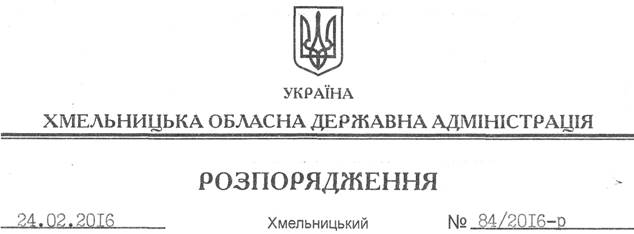 На підставі статей 6, 39 Закону України “Про місцеві державні адміністрації”, Указу Президента України від 19 лютого 2002 року № 155/2002 “Про порядок організації та здійснення контролю за виконанням указів, розпоряджень і доручень Президента України”, доручень Президента України від 14.05.2010 № 1-1/919, Прем’єр-міністра України від 19.05.2010 № 27554/2/1-10 та від 02.07.2010 № 40056/0/1-10 щодо аналізу виконання законів України, постанов Верховної Ради України, актів і доручень Президента України, Кабінету Міністрів України, з метою підвищення виконавської дисципліни, посилення персональної відповідальності керівників структурних підрозділів та апарату облдержадміністрації за безумовне виконання законів України, актів і доручень Президента України, рішень Уряду, інших центральних органів влади, розпоряджень та доручень голови обласної державної адміністрації, враховуючи інформацію з цього питання (додається):1. Відзначити, що у структурних підрозділах та апараті облдержадміністрації зберігається тенденція щодо підвищення рівня виконавської дисципліни.2. Звернути увагу начальника управління інформаційної діяльності та комунікацій з громадськістю облдержадміністрації на недостатній рівень виконавської дисципліни.3. Попередити керівників структурних підрозділів облдержадміністрації, голів райдержадміністрацій про персональну відповідальність за забезпечення виконання у встановлені строки законів України, актів та доручень Президента України, Кабінету Міністрів України, розпоряджень і доручень голови обласної державної адміністрації та реагування на запити і звернення народних депутатів України та депутатів місцевих рад.4. Керівникам структурних підрозділів облдержадміністрації, головам райдержадміністрацій, рекомендувати міським (міст обласного значення) головам, керівникам територіальних підрозділів центральних органів влади:4.1. До 01 квітня 2016 року детально проаналізувати стан виконання законів України, актів і доручень Президента України, Кабінету Міністрів України, розпоряджень та доручень голови облдержадміністрації, розробивши конкретні заходи щодо реалізації у встановлені терміни визначених ними завдань.4.2. Забезпечити належну взаємодію під час виконання документів центральних органів виконавчої влади та розпоряджень голови облдержадміністрації. 4.3. Не допускати фактів неповного або неякісного виконання документів центральних органів виконавчої влади, розпоряджень і доручень голови облдержадміністрації та забезпечити вчасне подання інформацій про хід їх виконання.4.4. Систематично аналізувати причини порушення термінів виконання документів, вживати невідкладних заходів щодо підвищення рівня виконавської дисципліни.4.5. Вживати заходів з удосконалення системи внутрішнього контролю за виконанням документів, насамперед, щодо попередження можливого несвоєчасного або неповного виконання завдань.4.6. Підвищити вимогливість до працівників підпорядкованих установ за своєчасне і повне виконання завдань, визначених у документах центральних органів влади, розпорядженнях та дорученнях голови облдержадміністрації, враховувати ці критерії при розгляді питань заохочення щодо них.5. Керівникам структурних підрозділів обласної державної адміністрації внести, у разі потреби, пропозиції про доцільність подальшого виконання документів міністерств, інших центральних органів виконавчої влади, які перебувають на контролі в облдержадміністрації більше 2 років.6. Керівникам структурних підрозділів обласної державної адміністрації, рекомендувати керівникам територіальних підрозділів центральних органів виконавчої влади, відповідальним за роботу консультативних та дорадчих органів облдержадміністрації поновити, у разі потреби, їх склад та забезпечити документування їхньої роботи відповідно до вимог, визначених положеннями про ці органи.7. Відділам контролю, загальному, забезпечення діяльності керівництва апарату облдержадміністрації у межах повноважень посилити контроль за своєчасним виконанням документів у структурних підрозділах обласної державної адміністрації, їх проходженням та ознайомленням з ними згідно з вимогами Регламенту та Інструкції з діловодства в облдержадміністрації.8. Відділу контролю апарату облдержадміністрації забезпечити подання до 20 числа кожного місяця заступнику голови – керівнику апарату облдержадміністрації інформації про стан роботи з документами у структурних підрозділах облдержадміністрації.9. Визнати таким, що втратило чинність, розпорядження голови обласної державної адміністрації від 29.05.2015 № 242/2015-р “Про стан виконавської дисципліни в обласній державній адміністрації у І кварталі 2015 року та заходи щодо її покращення”.10. Контроль за виконанням цього розпорядження покласти на заступника голови облдержадміністрації відповідно до розподілу обов’язків.Перший заступник голови адміністрації 								      В. ПроцюкПро стан виконавської дисципліни в обласній державній адміністрації у другому півріччі 2015 року та заходи щодо її покращення